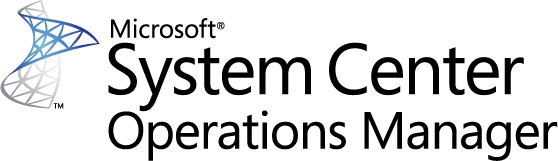 Руководство по пакету управления Microsoft System Center для репликации SQL Server 2017Корпорация Майкрософт (Microsoft Corporation)Дата публикации: ноябрь 2017 г.Группа разработчиков Operations Manager просит вас поделиться своими впечатлениями о пакете управления, отправив отзыв по адресу sqlmpsfeedback@microsoft.com.Авторские праваДанный документ предоставляется «как есть». Сведения и мнения, содержащиеся в этом документе, включая URL-адреса, а также ссылки на другие веб-сайты, могут изменяться без предварительного уведомления. Вы принимаете на себя риски их использования.Некоторые примеры, описанные в настоящем документе, являются вымышленными и приведены исключительно в демонстрационных целях. Примеры не рассчитаны на применение в реальных условиях, и их не следует рассматривать как относящиеся к реальным ситуациям.Настоящий документ не предоставляет пользователям права на интеллектуальную собственность продуктов Майкрософт. Разрешается копирование и использование настоящего документа только в справочных целях. Модификация документа разрешается только в собственных целях получения справки.© Корпорация Майкрософт (Microsoft Corporation), 2017. Все права защищены.Microsoft, Active Directory, Windows и Windows Server являются охраняемыми товарными знаками группы компаний Майкрософт. Все прочие охраняемые товарные знаки являются собственностью их владельцев.СодержаниеЖурнал изменений	5Приступая к работе	5Поддерживаемые конфигурации	6Область применения пакета управления	7Предварительные требования	7Файлы в этом пакете управления	7Обязательная конфигурация	8Назначение пакета управления	9Сценарии мониторинга	9Обнаружение объектов репликации SQL Server	9Обнаружение и мониторинг распространителей	10Обнаружение и мониторинг издателей	10Обнаружение и мониторинг подписчиков	10Обнаружение и мониторинг публикаций	10Обнаружение и мониторинг подписок	11Множество моментальных снимков публикации на одном диске	11Сбой задания обслуживания	11Сбой задания	11Поток данных	12Логическая структура	13Поток публикаций	13Работоспособность базы данных репликации	15Настройка пакета управления	19Рекомендации по созданию пакета управления для проведения дальнейших настроек	19Импорт пакета управления	20Включение параметра "Прокси-агент"	20Конфигурация безопасности	20Профили запуска от имени	21Просмотр данных в консоли Operations Manager	21Универсальные (общие для всех версий) представления и панели мониторинга	21Представления репликации SQL Server	21Информационные панели	22Панель мониторинга центра обработки данных для компонентов репликации	23Панель мониторинга центра обработки данных для репликации SQL Server	24Ссылки	24Приложение. Термины и определения	25Приложение. Представления и панели мониторинга для пакета управления	27Приложение. Объекты и рабочие процессы для пакета управления	28Приложение. Сведения об известных проблемах и устранении неполадок	125Руководство по пакету управления Microsoft System Center для репликации SQL Server 2017Это руководство составлено на основе RTM-версии 7.0.0.0 пакета управления для репликации SQL Server 2017.Журнал измененийПриступая к работеВ этом разделе:Поддерживаемые конфигурацииОбласть применения пакета управленияПредварительные требованияФайлы в этом пакете управленияОбязательная конфигурацияПоддерживаемые конфигурацииЭтот пакет управления предназначен для мониторинга репликации SQL Server в SQL Server 2017 и всех будущих версиях SQL Server. Он используется для следующих версий System Center Operations Manager:System Center Operations Manager 2012 R2System Center Operations Manager 2016.Для этого пакета управления не требуется отдельная группа управления Operations Manager.Подробные сведения о поддерживаемых конфигурациях пакета управления для репликации Microsoft SQL Server приведены в следующей таблице.Все выпуски SQL Server Express поддерживают репликацию только как подписчик.Дополнительные сведения см. в перечне функций, поддерживаемых различными выпусками SQL Server: https://msdn.microsoft.com/library/cc645993(v=sql.130).aspxОбласть применения пакета управленияПакет управления для репликации Microsoft SQL Server обеспечивает мониторинг следующих компонентов:Репликация SQL ServerПримечание 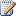 Полный список сценариев мониторинга, поддерживаемых этим пакетом управления, см. в разделе "Сценарии мониторинга". Примечание Дополнительные сведения и подробные инструкции по установке и настройке см. в разделе "Настройка пакета управления" этого руководства. Примечание Этот пакет управления зависит от пакета управления для SQL Server, т. е. рекомендуется установить пакет управления для SQL Server.Предварительные требованияРекомендуется импортировать пакет управления Windows Server для используемой операционной системы. Пакеты управления Windows Server отслеживают аспекты операционной системы, влияющие на производительность компьютеров, на которых работает SQL Server, например емкость дисков, использование памяти, загрузка сетевого адаптера и производительность процессора.Файлы в этом пакете управленияПакет управления для репликации Microsoft SQL Server включает следующие файлы: ПримечаниеНаряду с настоящим руководством пакет управления также содержит руководство по настройке панелей мониторинга SQL Server.Обязательная конфигурацияЧтобы настроить пакет управления для репликации Microsoft SQL Server, выполните следующие действия.Ознакомьтесь с разделом "Настройка пакета управления" этого руководства. Предоставьте необходимые разрешения, как описано в разделе "Настройка безопасности" этого руководства. Включите параметр прокси-агента для всех агентов, установленных на серверах с размещенным экземпляром репликации SQL Server. Дополнительные сведения о включении параметра прокси-агента см. в разделе "Включение параметра прокси-агента" этого руководства. Импорт пакета управления.Свяжите профили запуска от имени для репликации SQL Server с учетными записями, имеющими соответствующие разрешения. Дополнительные сведения о настройке профилей запуска от имени см. в разделе "Настройка профилей запуска от имени" этого руководства. Назначение пакета управленияВ этом разделе:Сценарии мониторингаПоток данныхПримечание Дополнительные сведения об обнаружении, правилах, мониторах, представлениях и отчетах, включенных в этот пакет управления, см. в следующих разделах этого руководства.Приложение. Объекты и рабочие процессы для пакета управленияПриложение. Представления и панели мониторинга для пакета управленияСценарии мониторингаОбнаружение объектов репликации SQL ServerПакет управления для репликации SQL Server обеспечивает обнаружение и мониторинг всех связанных компонентов репликации SQL Server. Пакет управления поддерживает агентные, безагентные и смешанные типы мониторинга. Он автоматически выбирает тип мониторинга, используемый пакетом управления для SQL Server, для отслеживания соответствующего экземпляра SQL Server. Пакет управления осуществляет обнаружение и мониторинг указанных далее объектов репликации.РаспространительИздательПодписчикПубликацияПодпискаДля каждого управляемого объекта репликации обнаружение и мониторинг выполняется с помощью нескольких правил и мониторов. Полный список правил и мониторов для объектов репликации см. в разделе "Приложение. Объекты и рабочие процессы для пакета управления". Обнаружение и мониторинг распространителейДля каждого управляемого ядра СУБД обнаружение и мониторинг распространителей в нем выполняется с помощью нескольких правил и мониторов. Полный список правил и мониторов для распространителей см. в разделе "Приложение. Объекты и рабочие процессы для пакета управления". Дополнительные сведения см. в статье Скрипт вывода сведений о распространителе и издателе библиотеки MSDN.Обнаружение и мониторинг издателейДля каждого управляемого ядра СУБД обнаружение и мониторинг издателей выполняется с помощью нескольких правил и мониторов. Полный список правил и мониторов для издателей см. в разделе "Приложение. Объекты и рабочие процессы для пакета управления". Дополнительные сведения см. в статье Скрипт вывода сведений о распространителе и издателе библиотеки MSDN.Обнаружение и мониторинг подписчиковДля каждого управляемого ядра СУБД обнаружение и мониторинг подписчиков выполняется с помощью нескольких правил и мониторов. Полный список правил и мониторов для подписчиков см. в разделе "Приложение. Объекты и рабочие процессы для пакета управления". Обнаружение и мониторинг публикацийДля каждого управляемого экземпляра издателя обнаружение и мониторинг публикаций выполняется с помощью нескольких правил и мониторов. Полный список правил и мониторов для публикаций см. в разделе "Приложение. Объекты и рабочие процессы для пакета управления". Обнаружение и мониторинг подписокДля каждого управляемого экземпляра подписчика обнаружение и мониторинг подписок выполняется с помощью нескольких правил и мониторов. Полный список правил и мониторов для подписок см. в разделе "Приложение. Объекты и рабочие процессы для пакета управления". Множество моментальных снимков публикации на одном дискеОтслеживание свободного места, представленное в этом пакете управления, может слишком часто срабатывать в средах, где для моментальных снимков множества публикаций используется общий носитель. В таких случаях для моментального снимка публикации создается предупреждение, когда объем свободного места на жестком диске достигает порогового значения. Чтобы снизить число срабатываний, отключите мониторы свободного места "Snapshot Available Space (%)" (Свободное пространство для снимков), а для мониторинга места на жестком диске используйте пакет управления Operating System.Сбой задания обслуживанияРепликация использует задания обслуживания, которые отслеживает: "Репликация MSSQL: правило оповещения о невыполнении заданий обслуживания на распространителе":Повторная инициализация подписок, имеющих сбои при выполнении проверки данныхОчистка журнала агента: распределениеОбновитель монитора репликацией для распространителяКонтроль за агентами репликацииОчистка распространения: распространениеОчистка истекшей подпискиДополнительные сведения см. в статье Запуск заданий по обслуживанию репликаций (среда SQL Server Management Studio) в библиотеке MSDN.Сбой заданияПакет управления определяет монитор, нацеленный на распространителя и подписчика. Эти мониторы контролируют задания агентов репликации и изменяют состояние монитора, когда задание имеет следующие состояния:Job Exist But Never Run and Has Not Schedule (Задание существует, но никогда не запускалось и не запланировано)Job Expired (Срок действия задания истек)Job Failed (Сбой задания)Job is Disabled (Задание отключено)Job is Enabled but Schedule is Disabled (Задание включено, но расписание отключено)Job Execution Failed and was Not in Accordance with the Schedule (Сбой выполнения задания, которое не соответствовало расписанию)Job is Retry (Повторная попытка выполнения задания)Job Never Run (Задание никогда не выполнялось)Job Never Run But Schedule Exist (Задание никогда не выполнялось, но запланировано)Job Successfully Done But Not in Accordance with the Schedule (Успешно выполнено задание, которое не соответствовало расписанию)Job Execution was Stopped and was Not in Accordance with the Schedule (Остановлено выполнение задания, которое не соответствовало расписанию)Previous Job Execution Failed (Сбой выполнения предыдущего задания)Previous Job Execution was Stopped (Выполнение предыдущего задания остановлено)Unknown State of the Job (Неизвестное состояние задания)Полный список правил и мониторов для агентов репликации см. в разделе "Приложение. Объекты и рабочие процессы для пакета управления"._Appendix:_Management_PackПоток данныхНиже приведены схемы, показывающие потоки данных в этом пакете управления для следующих компонентов:Логическая структураПоток публикацийРаботоспособность базы данных репликацииДополнительные сведения о содержимом схем см. в разделе Термины и определения. Логическая структура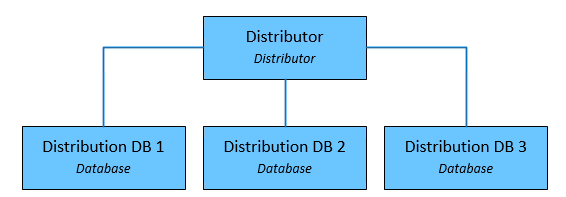 Поток публикаций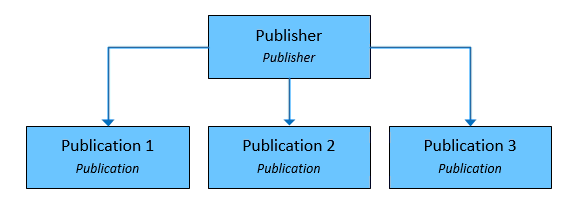 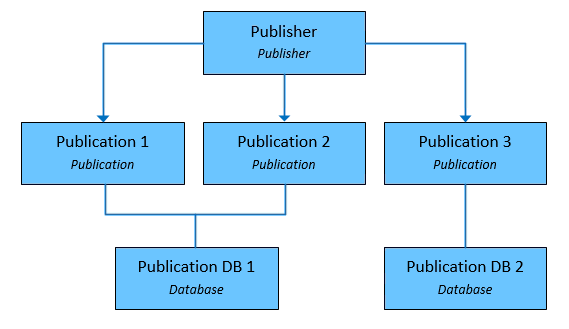 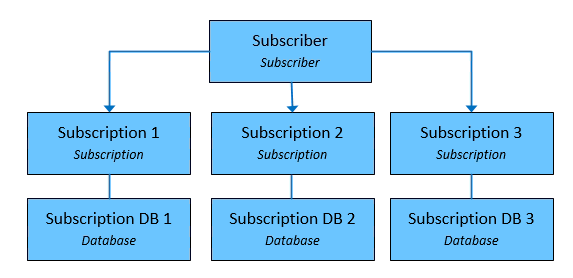 Работоспособность базы данных репликацииРаботоспособность базы данных репликации создается для баз данных, участвующих в процессе репликации в качестве опубликованной базы данных.Высокоуровневая структураСтруктура на уровне виртуального распространителяФайлы агента репликации находятся в папке <диск>:\Program Files\Microsoft SQL Server\100\COM. В следующей таблице перечислены имена исполняемых объектов и файлов. Щелкните ссылку для соответствующего агента, чтобы просмотреть информацию о его параметрах.Кроме агентов репликации, для репликации существует ряд заданий, выполняющих обслуживание по расписанию и по запросу.Задания обслуживания репликацииСледующие задания используются службой репликаций для выполнения обслуживания по расписанию или обслуживания по требованию.Структура на уровне виртуального издателяСтруктура на уровне виртуального подписчикаНастройка пакета управленияВ этом разделе содержатся сведения о настройке данного пакета управления.В этом разделе:Рекомендации по созданию пакета управления для проведения дальнейших настроекИмпорт пакета управленияВключение параметра "Прокси-агент"Настройка профилей запуска от имениКонфигурация безопасностиРекомендации по созданию пакета управления для проведения дальнейших настроекПакет управления для репликации Microsoft SQL Server запечатан, поэтому исходные параметры файла этого пакета изменить нельзя. Однако можно создавать настройки, например переопределения и новые объекты наблюдения, а затем сохранять их в другом пакете управления. По умолчанию Operations Manager сохраняет все настройки в стандартном пакете управления. Рекомендуется создавать отдельный пакет управления для каждого запечатанного пакета управления, который должен быть настроен.Создание нового пакета управления для хранения переопределений дает следующие преимущества. •	При создании пакета управления с целью сохранения измененных параметров для запечатанного пакета управления рекомендуется называть новый пакет на основе имени изменяемого пакета, например "Microsoft SQL Server Replication Overrides" (Переопределение для репликации Microsoft SQL Server).Создание нового пакета для хранения изменений каждого запечатанного пакета управления упрощает экспорт изменений из тестовой среды в рабочую. Также это упрощает удаление пакета управления, поскольку перед удалением пакета нужно удалить все зависимые компоненты. Если изменения для всех пакетов управления сохраняются в пакете по умолчанию и нужно удалить один определенный пакет, сначала нужно удалить пакет управления по умолчанию, что также приведет к удалению всех изменений для других пакетов.Дополнительные сведения о запечатанных и незапечатанных пакетах управления см. в разделе Форматы пакетов управления. Дополнительные сведения о настройках пакетов управления и пакете управления по умолчанию см. в разделе О пакетах управления.Создание нового пакета управления для настроек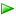 Импорт пакета управленияДополнительные сведения об импорте пакета управления см. в разделе Импорт пакета управления Operations Manager.Включение параметра "Прокси-агент"Чтобы включить параметр "Прокси-агент", выполните следующие действия:1.	Откройте консоль управления и нажмите кнопку Администрирование.2.	На панели администратора нажмите кнопку Управляемые агентом.3.	Дважды щелкните по агенту в списке.4.	На вкладке "Безопасность" установите флажок Разрешить агенту работать как прокси и обнаруживать управляемые объекты на других компьютерах.Конфигурация безопасностиВ этом разделе содержатся сведения о настройке безопасности для этого пакета управления.Профили запуска от имениЭтот пакет управления использует те же профили запуска от имени, что и пакет управления Microsoft System Center для SQL Server. Сведения о конфигурациях профиля запуска от имени см. в соответствующем руководстве по пакету управления. Обратите внимание, что конфигурация доступа с низким уровнем прав пока не поддерживается этим пакетом управления. Просмотр данных в консоли Operations ManagerУниверсальные (общие для всех версий) представления и панели мониторингаВ этом пакете управления используется общая структура папок, представленная в первом выпуске пакета управления для SQL Server. Следующие представления и панели мониторинга не зависят от версии и отображают сведения обо всех версиях SQL Server:Репликация SQL Server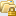 Активные предупреждения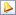 Все объекты, связанные с репликацией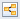 Работоспособность базы данных репликации SQL Server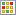 Сводка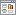 Представления репликации SQL ServerПредставление схемы "Все объекты, связанные с репликацией" предоставляет сведения обо всех объектах репликации SQL Server и их отношениях.Представление состояния "Работоспособность базы данных репликации SQL Server" предоставляет сведения обо всех базах данных, участвующих в процессе репликации в качестве опубликованной базы данных. Из этого представления можно легко открыть представление схемы для конкретной опубликованной базы данных.Представления репликации SQL ServerПакет управления для репликации Microsoft SQL Server предоставляет комплексный набор представлений состояния, производительности и предупреждений, которые можно найти в соответствующей папке:МониторингMicrosoft SQL Server 2017 и более поздней версии	Репликация SQL Server	Представления репликации SQL ServerПримечание Этот пакет управления предоставляет отдельную папку для репликации SQL Server. Поэтому в ней не отображаются другие объекты репликации.Примечание Полный список представлений см. в разделе "Приложение. Представления и панели мониторинга для пакета управления" этого руководства. Примечание Некоторые представления могут содержать очень длинный список объектов или метрик. Чтобы найти отдельный объект или группу объектов, можно использовать кнопки Область, Поиск и Найти на панели инструментов Operations Manager. Дополнительные сведения см. в статье справки Operations Manager Поиск данных и объектов в консолях Operations Manager.Информационные панелиЭтот пакет управления содержит набор многофункциональных панелей мониторинга, предоставляющих подробные сведения о репликации SQL Server. На каждой панели мониторинга есть мини-приложение навигации (расположенное у левого края панели мониторинга), позволяющее переключать текущий контекст презентации, например: информация, отображаемая в других мини-приложениях, зависит от объекта, выбранного в мини-приложении навигации.Примечание Панели мониторинга репликации имеют три параметра персонализации:"Частота обновления" — этот параметр определяет, как часто панель мониторинга обновляет данные на клиенте. Он не изменяет фактическую частоту сбора метрик на сервере."Интервал времени" — этот параметр определяет период времени для отображения данных. Мини-приложение производительности в представлении "Экземпляр" зависит от этого параметра."Цвет фона" — изменение цвета фона для всех представлений.Примечание Воспользуйтесь кнопкой меню  на панели мониторинга центра обработки данных или в группе для добавления группы или плитки.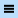 Примечание Чтобы удалить или изменить плитку, просто щелкните ее правой кнопкой мыши и выберите требуемое действие.Примечание Параметры цвета фона, частоты обновления и интервала времени применяются к панели мониторинга центра обработки данных и всем панелям мониторинга экземпляра, которые можно настроить из меню панели мониторинга центра обработки данных.Дополнительные сведения см. в руководстве по панелям мониторинга Microsoft SQL Server.Панель мониторинга центра обработки данных для компонентов репликацииПанель мониторинга центра обработки данных для компонентов репликации предназначена для независимой от версии репликации SQL Server. Эта панель мониторинга по умолчанию состоит из четырех групп: "Работоспособность базы данных репликации", "Распространители", "Издатели" и "Подписчики".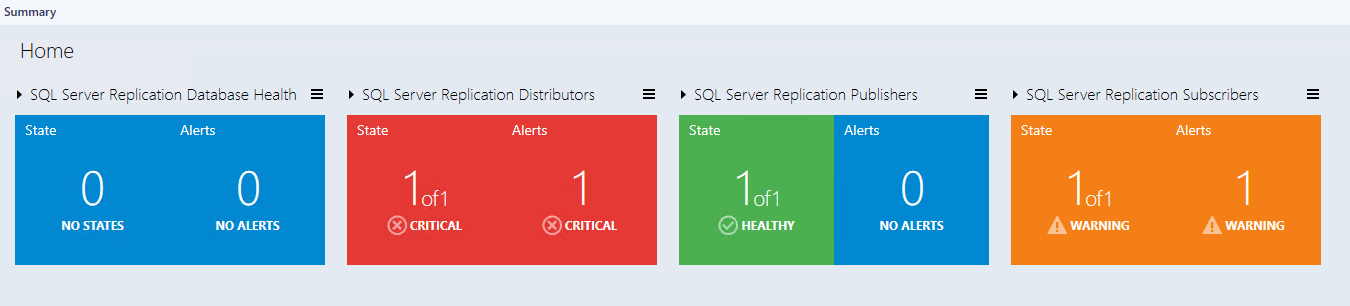 Панель мониторинга центра обработки данных для репликации SQL ServerПанель мониторинга центра обработки данных для репликации SQL Server предназначена специально для репликации SQL Server. По умолчанию она содержит только группу "Репликация SQL Server", которая включает все распространители, издатели и подписчики SQL Server.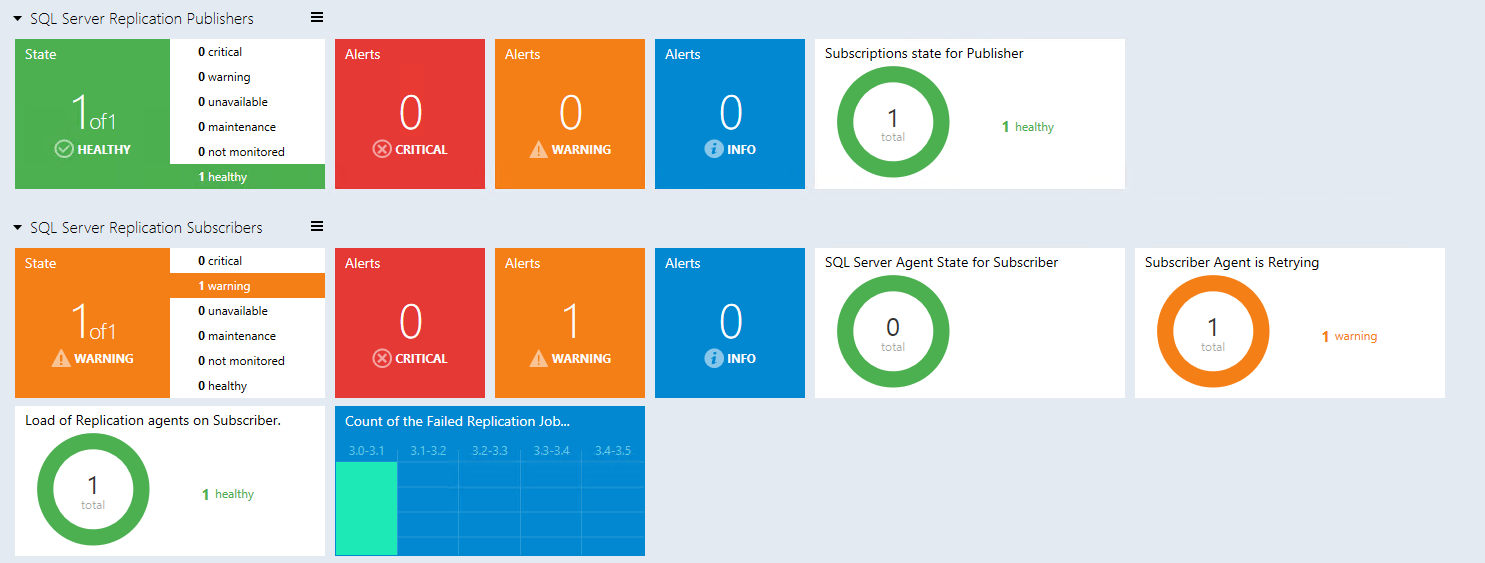 СсылкиСледующие ссылки ведут к материалам о распространенных задачах, связанных с пакетами управления System Center:Жизненный цикл пакета управления Импорт пакета управления Operations Manager Создание пакета управления для переопределений Управление учетными записями и профилями запуска от имени Экспорт пакета управления Operations Manager Удаление пакета управления Operations Manager Бесплатное обучение по System Center Operations Manager см. в курсе Пакет управления System Center 2012 R2 Operations Manager Microsoft Virtual Academy (MVA).Ответы на вопросы об Operations Manager и пакетах управления см. на форуме сообщества, посвященном System Center Operations Manager (http://go.microsoft.com/fwlink/?LinkID=179635).Внимание! 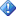 Вся информация и содержимое на сайтах, не относящихся к Майкрософт, предоставляется владельцем или пользователями веб-сайта. Корпорация Майкрософт не дает никаких явных или подразумеваемых гарантий по информации на таких веб-сайтах.Приложение. Термины и определенияПриложение. Представления и панели мониторинга для пакета управления Корень	Microsoft SQL Server 2017 и более поздней версии		Репликация SQL Server [независимая от версии папка] Активные предупреждения — [цель: группа областей предупреждений репликации, область действия: объекты репликации SQL Server] Все объекты, связанные с репликацией — [цель: группа потока репликации, область действия: все объекты, связанные с репликацией]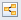  Работоспособность базы данных репликации SQL Server — [цель: базы данных распространителя, область действия: опубликованные базы данных SQL Server]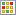 Сводка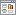 Представления репликации SQL Server [независимая от версии папка]Распространители — [цель: универсальный распространитель, область действия: распространители репликации SQL Server]Публикации — [цель: универсальная публикация, область действия: публикации репликации SQL Server]Издатели — [цель: универсальный издатель, область действия: издатели репликации SQL Server]Подписчики — [цель: универсальный подписчик, область действия: подписчики репликации SQL Server]Подписки — [цель: универсальная подписка, область действия: подписки репликации SQL Server]				Репликация SQL Server в Windows [независимая от версии папка]Активные предупреждения — [цель: группа областей предупреждений репликации SQL Server, область действия: объекты репликации SQL Server]Распространители — [цель: распространитель SQL, область действия: распространители репликации SQL Server]Публикации — [цель: публикация SQL, область действия: публикации репликации SQL Server]Издатели — [цель: издатель SQL, область действия: издатели репликации SQL Server]Подписчики — [цель: подписчик SQL, область действия: подписчик репликации SQL Server]Подписки — [цель: подписка SQL, область действия: подписка репликации SQL Server]Сводка			Производительность Коллекции производительности распространителей — [цель: распространитель SQL, область действия: объекты счетчиков производительности]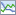  Коллекции производительности издателей — [цель: издатель SQL, область действия: объекты счетчиков производительности] Коллекции производительности подписчиков — [цель: подписчик SQL, область действия: объекты счетчиков производительности]Приложение. Объекты и рабочие процессы для пакета управленияПакет управления для репликации Microsoft SQL Server обнаруживает типы объектов, описанные в следующих разделах. Группа распространителейГруппа распространителей содержит распространители.Группа распространителей — обнаруженияОбнаружение членств в группе распространителейОбнаружение членств в группе распространителейГруппа распространителей — мониторы зависимости (свертки)Свертка конфигурации универсального распространителя для группы распространителейСвертка доступности универсального распространителя для группы распространителейСвертка безопасности универсального распространителя для группы распространителейСвертка производительности универсального распространителя для группы распространителейГруппа экземпляров распространителейГруппа экземпляров распространителей содержит все экземпляры SQL Server с распространителем.Группа экземпляров распространителей — мониторы зависимости (свертки)Свертка доступности экземпляра для группы экземпляров распространителяСвертка безопасности универсального распространителя для группы экземпляров распространителяСвертка конфигурации экземпляра для группы экземпляров распространителяСвертка производительности универсального распространителя для группы экземпляров распространителяСвертка конфигурации универсального распространителя для группы экземпляров распространителяСвертка производительности экземпляра для группы экземпляров распространителяСвертка безопасности экземпляра для группы экземпляров распространителяСвертка доступности универсального распространителя для группы экземпляров распространителяУниверсальная публикацияУниверсальная публикация — мониторы зависимости (свертки)Свертка конфигурации базы данныхСвертка доступности баз данныхСвертка производительности базы данныхСвертка безопасности базы данныхГруппа областей предупреждений универсальной репликацииГруппа областей предупреждений универсальной репликации содержит объекты SQL Server, которые могут создавать предупреждения.Группа областей предупреждений универсальной репликации — обнаруженияОбнаружение группы областей предупреждений универсальной репликацииОбнаружение группы областей предупреждений.Универсальная подпискаБазовая коллекция общих свойств.Универсальная подписка — мониторы зависимости (свертки)Свертка доступности баз данныхСвертка конфигурации базы данныхСвертка безопасности базы данныхСвертка производительности базы данныхРепликация MSSQL в Windows: группа областей предупреждений репликацииРепликация SQL Server в Windows: группа областей предупреждений репликацииРепликация MSSQL в Windows: группа областей предупреждений репликации — обнаруженияРепликация MSSQL в Windows: обнаружение группы областей предупреждений репликацииОбнаружение группы областей предупреждений.Репликация MSSQL в Windows: распространительРаспространитель SQL Server в Windows — это экземпляр SQL Server, используемый в качестве хранилища данных репликации, связанных с одним или несколькими издателямиРепликация MSSQL в Windows: распространитель — обнаруженияРепликация MSSQL в Windows: обнаружение распространителяВ процессе обнаружения объектов обнаруживаются все распространители экземпляра Microsoft SQL Server в Windows.Репликация MSSQL в Windows: распространитель — базовые мониторыСостояние агента распространителя (агрегировано для всех публикаций)Этот монитор проверяет состояние агентов распространения для всех публикаций, обслуживаемых данным распространителем.Состояние агента слияния для распространителя (совокупно для всех подписок)Этот монитор проверяет состояние агентов слияния для всех подписок на распространителе.Состояние агента снимков репликации (совокупно для всех публикаций)Этот монитор проверяет состояние служб агента снимков для всех публикаций на распространителе.Состояние агента чтения очереди репликации для распространителя (совокупно для всех публикаций)Этот монитор проверяет состояние служб агента чтения очереди для всех публикаций распространителя. Примечание. Этот монитор по умолчанию отключен. Если нужно его включить, то пользуйтесь переопределениями.Процент подписок с истекшим сроком действияМонитор процента подписок с истекшим сроком действияНесинхронизированные подписки в распространителеЭтот монитор обнаруживает несинхронизированные подписки для определенных распространителей. Обратите внимание, что этот монитор отключен для подписок слиянием.Состояние агента чтения журнала репликации для распространителя (совокупно для всех публикаций)Этот монитор проверяет состояние считывателя журнала репликации для всех публикаций, обслуживаемых распространителем.Произошел сбой агентов репликации в распространителеЭтот монитор выполняет проверку того, что задания следующих агентов репликации имеют работоспособное состояние: агент распространителя, агент слияния и агент снимков. Если любой из агентов находится в состоянии сбоя, монитор инициируется.Доступное дисковое пространство для моментальных снимков публикацииМонитор отображает предупреждение, когда объем свободного дискового пространства становится ниже порогового значения предупреждения. Количество свободного пространства отображается в виде процентного значения от размера папки с файлами снимков. Монитор отображает критическое предупреждение, если объем свободного пространства становится меньше критического порогового значения.Процент деактивированных подписокМонитор процента деактивированных подписокСостояние конфигурации защищаемых объектов распространителяЭтот монитор проверяет состояние конфигурации доступа к защищаемым объектам распространителя репликации в Windows.Ожидающие выполнения команды в распространителеНа распространителе имеются команды, ожидающие доставки. Обратите внимание, что этот монитор отключен для подписок слиянием.Доступность базы данных распространителяЭтот монитор проверяет доступность базы данных распространителя с распространителя.На распространителе повторно выполняются действия одного или нескольких агентов репликацииЭтот монитор проверяет, выполняется ли повторная операция на следующих агентах репликации: агент распространителя, агент чтения журнала, агент слияния, агент чтения очереди, агент снимков.Итоговое ежедневное время выполнения агента репликацииВыполняет отслеживание общего ежедневного времени выполнения следующих агентов репликации на распространителе: агент распространителя, агент чтения журнала, агент слияния, агент чтения очереди, агент снимков.Доступность базы данных распространителя со стороны подписчикаЭтот монитор проверяет доступность базы данных распространителя с подписчика.Состояние агента SQL Server для распространителяЭтот монитор проверяет, работает ли на распространителе агент SQL Server.Репликация MSSQL в Windows: распространитель — мониторы зависимости (свертки)Репликация MSSQL в Windows: свертка производительности базы данныхЭтот монитор выполняет свертку состояния производительности из базы данных в репликацию Microsoft SQL Server в Windows.Репликация MSSQL в Windows: распространитель — правила (предупреждения)Репликация MSSQL в Windows: правило оповещения о невыполнении задания (заданий) обслуживания на распространителеПравило генерации оповещений о невыполнении заданий обслуживания на распространителе.Репликация MSSQL в Windows: распространитель — правила (без предупреждений)Репликация MSSQL в Windows: количество экземпляров агента распространения для распространителяЧисло экземпляров агента распространителя для распространителя.Репликация MSSQL в Windows: количество экземпляров агента слияния для распространителяЧисло экземпляров агента слияния для распространителя.Репликация MSSQL в Windows: агент чтения журнала: доставлено транзакций в секундуКоличество транзакций, доставленных распространителю за секунду.Репликация MSSQL в Windows: агент слияния: загружено изменений в секундуКоличество строк в секунду, для которых выполняется репликация с распространителя на подписчика (совокупно для распространителя).Репликация MSSQL в Windows: количество экземпляров агента чтения журнала для распространителяКоличество экземпляров агента чтения журнала для распространителя.Репликация MSSQL в Windows: агент чтения журнала: доставлено команд в секундуЧисло команд, доставленных распространителю в секунду.Репликация MSSQL в Windows: число невыполненных заданий агента репликации на распространителеЭто правило собирает задания со сбоем у следующих агентов репликации: слияния, распространения и моментальных снимков.Репликация MSSQL в Windows: агент моментальных снимков: доставлено транзакций в секундуКоличество транзакций, доставленных распространителю за секунду.Репликация MSSQL в Windows: агент распространения: доставлено команд в секундуКоличество команд, доставленных подписчику за секунду.Репликация MSSQL в Windows: количество ожидающих команд в базе данных распространенияКоличество ожидающих команд в базе данных распространителя.Репликация MSSQL в Windows: свободное пространство для снимков репликации (%)Объем свободного пространства на носителе, содержащем снимок репликации.Репликация MSSQL в Windows: количество экземпляров агента моментальных снимков для распространителяЧисло экземпляров агентов моментальных снимков для распространителя.Репликация MSSQL в Windows: агент чтения журнала: задержка доставкиТекущее количество времени в миллисекундах, прошедшего с момента применения транзакций на издателе до момента доставки транзакций распространителю.Репликация MSSQL в Windows: агент моментальных снимков: доставлено команд в секундуЧисло команд, доставленных распространителю в секунду.Репликация MSSQL в Windows: агент распространения: задержка доставкиТекущее количество времени в миллисекундах, прошедшего с момента доставки транзакций распространителю до момента применения транзакций у подписчика.Репликация MSSQL в Windows: агент слияния: число конфликтов в секундуЧисло конфликтов в секунду во время процесса слияния.Репликация MSSQL в Windows: агент слияния: отправлено изменений в секундуЧисло строк в секунду, реплицируемых с подписчика на издатель.Репликация MSSQL в Windows: деактивированные подписки (%)Процент деактивированных подписок для распространителя.Репликация MSSQL в Windows: просроченные подписки (%)Процент подписок с истекшим сроком действия для распространителя.Репликация MSSQL в Windows: число публикаций для распространителяЧисло публикаций для распространителя.Репликация MSSQL в Windows: агент распространения: доставлено транзакций в секундуКоличество транзакций, доставленных подписчику за секунду.Репликация MSSQL в Windows: число подписок для распространителяЧисло подписок для распространителя.Репликация MSSQL в Windows: количество экземпляров модуля чтения очереди для распространителяЧисло экземпляров модуля чтения очереди для распространителя.Репликация MSSQL в Windows: число несинхронизированных подписок для распространителяЧисло несинхронизированных подписок для распространителя.Репликация MSSQL в Windows: группаГруппа, содержащая все компоненты репликации SQL Server в Windows.Репликация MSSQL в Windows: группа — обнаруженияРепликация MSSQL в Windows: заполнение группы репликации SQL Server в WindowsЭто правило обнаружения заполняет группу репликации SQL Server в Windows всеми компонентами репликации SQL Server в Windows.Репликация MSSQL в Windows: коллекция предупреждений пула мониторингаКоллекция предупреждений пула мониторинга репликации MSSQL в Windows. Этот объект используется для сбора ошибок и предупреждений модуля Windows из журнала событий узлов, которые являются членами пула мониторинга SQL Server.Репликация MSSQL в Windows: коллекция предупреждений пула мониторинга — обнаруженияРепликация MSSQL в Windows: обнаружение коллекций предупреждений пула мониторингаЭто правило используется для обнаружения коллекции предупреждений пула мониторинга для репликации MSSQL в Windows. Этот объект используется для сбора ошибок и предупреждений модуля из журнала событий узлов, которые являются членами пула мониторинга SQL Server.Репликация MSSQL в Windows: обнаружение локальных коллекций предупрежденийЭто правило используется для обнаружения локальных коллекций предупреждений для репликации MSSQL в Windows. Этот объект используется для сбора ошибок и предупреждений модуля из журнала событий агентов SCOM, которые обслуживают локальные экземпляры ядра СУБД SQL Server.Репликация MSSQL в Windows: коллекция предупреждений пула мониторинга — правила (предупреждения)Репликация MSSQL в Windows: предупреждение обнаруженияПравило отслеживает рабочие процессы обнаружения и создает предупреждения об ошибках.Репликация MSSQL в Windows: ошибка обнаруженияПравило отслеживает ошибки рабочих процессов обнаружения и создает предупреждения об ошибках.Репликация MSSQL в Windows: предупреждение мониторингаПравило отслеживает рабочие процессы мониторинга и создает предупреждения об ошибках.Репликация MSSQL в Windows: ошибка мониторингаПравило отслеживает ошибки рабочих процессов мониторинга и создает предупреждения об ошибках.Репликация MSSQL в Windows: публикацияПубликация — это коллекция из одной или нескольких статей, принадлежащих одной базе данных. Группирование нескольких статей в публикацию упрощает указание логически связанного набора данных и объектов базы данных, реплицируемых в виде единого блока.Репликация MSSQL в Windows: публикация — обнаруженияРепликация MSSQL в Windows: обнаружений публикацийПри обнаружении объектов осуществляется обнаружение всех публикаций издателя Microsoft SQL Server в Windows.Репликация MSSQL в Windows: публикация — базовые мониторыСостояние агента моментальных снимков репликацииДанный монитор проверяет состояние службы агента снимков репликации для публикаций.Состояние агента чтения журнала репликации для публикацииДанный монитор проверяет состояние службы агента чтения журналов репликации для публикаций.Все подписки синхронизируются для публикацииСинхронизируются все подписки.Репликация MSSQL в Windows: издательИздатель SQL Server в Windows — это экземпляр SQL в Windows, делающий данные доступными в других расположениях посредством репликации.Репликация MSSQL в Windows: издатель — обнаруженияРепликация MSSQL в Windows: обнаружение издателяПри обнаружении объектов осуществляется обнаружение издателей экземпляра Microsoft SQL Server в Windows.Репликация MSSQL в Windows: издатель — базовые мониторыСостояние агента SQL Server для издателяДанный монитор осуществляет проверку выполнения агента SQL Server на издателе.Состояние подписок для издателяДанный монитор проверяет наличие неактивных подписок для любых публикаций.Состояние конфигурации защищаемых объектов издателяЭтот монитор проверяет состояние конфигурации доступа к защищаемым объектам издателя репликации в Windows.Репликация MSSQL в Windows: издатель — правила (без предупреждений)Репликация MSSQL в Windows: число публикаций для издателяЧисло публикаций для издателя.Репликация MSSQL в Windows: подписчикПодписчик SQL Server в Windows — это экземпляр SQL в Windows, принимающий реплицированные данные.Репликация MSSQL в Windows: подписчик — обнаруженияРепликация MSSQL в Windows: обнаружения подписчикаВ процессе обнаружения объектов обнаруживаются все подписчики экземпляра Microsoft SQL Server в Windows.Репликация MSSQL в Windows: подписчик — базовые мониторыЗагрузка агентов репликации в подписчикеЗагрузка агентов репликации (распространения и слияния) в подписчике. Обратите внимание, что агент SQL Server недоступен для выпусков SQL Server Express, поэтому этот монитор отключен для экземпляров этих выпусков.Агент подписчика выполняет повтор попыткиМонитор повторной попытки агента подписчика (распространение, чтение журналов, слияние, чтение очереди и снимок). Обратите внимание на то, что служба Windows агента SQL Server не поддерживается ни одним выпуском SQL Server Express. Поэтому монитор не применим для SQL Server Express.Состояние агента SQL Server для подписчикаДанный монитор проверяет, выполняется ли на подписчике агент SQL Server. Обратите внимание на то, что служба Windows агента SQL Server не поддерживается ни одним выпуском SQL Server Express. Поэтому монитор не применим для SQL Server Express.Состояние конфигурации защищаемых объектов подписчикаЭтот монитор проверяет состояние конфигурации доступа к защищаемым объектам подписчика репликации в Windows.Репликация MSSQL в Windows: подписчик — правила (без предупреждений)Репликация MSSQL в Windows: число невыполненных заданий репликации для подписчикаЧисло невыполненных заданий репликации для подписчикаРепликация MSSQL в Windows: число подписок для подписчикаЧисло подписок для подписчика.Репликация MSSQL в Windows: подпискаПодписка SQL Server в Windows — это запрос на доставку копии публикации подписчику.Репликация MSSQL в Windows: подписка — обнаруженияРепликация MSSQL в Windows: обнаружение подпискиПроцедура обнаружения объектов осуществляет обнаружение всех подписок подписчика Microsoft SQL Server в Windows.Репликация MSSQL в Windows: подписка — базовые мониторыСостояние агента слияния репликации для подпискиДанный монитор проверяет состояние службы агента слияния репликации для подписки. Обратите внимание на то, что служба Windows агента SQL Server не поддерживается ни одним выпуском SQL Server Express. Поэтому монитор не применим для SQL Server Express.Команды, ожидающие подпискиНа распространителе ожидают доставки команды, предназначенные для определенной подписки. Обратите внимание, что этот монитор отключен для подписок слиянием.Состояние агента распространителя для подпискиДанный монитор проверяет состояние служб агента распространения репликации для подписки. Обратите внимание на то, что служба Windows агента SQL Server не поддерживается ни одним выпуском SQL Server Express. Поэтому монитор не применим для SQL Server Express.Задержка подпискиДанный монитор проверяет задержку для команд в базе данных распространителя, ожидающих доставку подписчикам. Обратите внимание, что этот монитор отключен для подписок слиянием.Репликация MSSQL в Windows: подписка — правила (без предупреждений)Репликация MSSQL в Windows: число ожидающих выполнения командЧисло ожидающих репликации команд в базе данных распространителя, предназначенных для подписки. Обратите внимание, что это правило отключено для подписок слиянием.MSSQL: группа областей предупреждений универсальной репликацииГруппа областей предупреждений репликации SQL Server содержит объекты SQL Server, которые могут создавать предупреждения.MSSQL: группа областей предупреждений универсальной репликации — обнаруженияMSSQL: обнаружение группы областей предупреждений репликацииОбнаружение группы областей предупреждений.MSSQL: группа областей предупреждений универсальной репликацииГруппа областей предупреждений универсальной репликации содержит объекты SQL Server, которые могут создавать предупреждения.MSSQL: группа областей предупреждений универсальной репликации — обнаруженияMSSQL: обнаружение группы областей предупреждений репликацииОбнаружение группы областей предупреждений.MSSQL: работоспособность базы данных универсальной репликацииЭтот класс является динамическим приложением, используемым для группирования издателей, распространителей и подписчиков, связанных с одной базой данных издателя.MSSQL: универсальный класс работоспособности базы данных репликации — обнаруженияMSSQL: универсальный класс работоспособности базы данных репликации — обнаружениеОбнаружение объектов находит контейнеры агрегатов работоспособности и связи для объектов, связанных с опубликованной базой данных.MSSQL: универсальный класс работоспособности базы данных репликации — мониторы зависимости (свертки)Свертка конфигурации виртуального распространителяСвертка конфигурации виртуального распространителяСвертка производительности виртуального распространителяСвертка производительности виртуального распространителяСвертка доступности виртуального издателяСвертка доступности виртуального издателяСвертка конфигурации виртуального издателяСвертка конфигурации виртуального издателяСвертка доступности виртуального распространителяСвертка доступности виртуального распространителяСвертка производительности виртуального издателяСвертка производительности виртуального издателяСвертка доступности узла виртуального подписчикаСвертка доступности узла виртуального подписчикаСвертка безопасности виртуального издателяСвертка безопасности виртуального издателяСвертка безопасности узла виртуального подписчикаСвертка безопасности узла виртуального подписчикаСвертка безопасности виртуального распространителяСвертка безопасности виртуального распространителяСвертка производительности узла виртуального подписчикаСвертка производительности узла виртуального подписчикаСвертка конфигурации узла виртуального подписчикаСвертка конфигурации узла виртуального подписчикаMSSQL: группа распространителей универсальной репликацииГруппа распространителей содержит распространители.MSSQL: группа распространителей универсальной репликации — обнаруженияMSSQL: обнаружение членств в группе распространителей универсальной репликацииОбнаружение членств в группе распространителейMSSQL: группа распространителей универсальной репликации — мониторы зависимости (свертки)Свертка производительности универсального распространителя для группы распространителейСвертка производительности универсального распространителя для группы распространителейСвертка конфигурации универсального распространителя для группы распространителейСвертка конфигурации универсального распространителя для группы распространителейСвертка доступности универсального распространителя для группы распространителейСвертка доступности универсального распространителя для группы распространителейСвертка безопасности универсального распространителя для группы распространителейСвертка безопасности универсального распространителя для группы распространителейMSSQL: группа экземпляров распространителей универсальной репликацииГруппа экземпляров распространителей содержит все экземпляры SQL Server с распространителем.MSSQL: универсальная группа экземпляров распространителей репликации — мониторы зависимости (свертки)Свертка конфигурации экземпляра для группы экземпляров распространителяСвертка конфигурации экземпляра для группы экземпляров распространителяСвертка доступности экземпляра для группы экземпляров распространителяСвертка доступности экземпляра для группы экземпляров распространителяСвертка безопасности экземпляра для группы экземпляров распространителяСвертка безопасности экземпляра для группы экземпляров распространителяСвертка конфигурации универсального распространителя для группы экземпляров распространителяСвертка конфигурации универсального распространителя для группы экземпляров распространителяСвертка производительности экземпляра для группы экземпляров распространителяСвертка производительности экземпляра для группы экземпляров распространителяСвертка производительности универсального распространителя для группы экземпляров распространителяСвертка производительности универсального распространителя для группы экземпляров распространителяСвертка доступности универсального распространителя для группы экземпляров распространителяСвертка доступности универсального распространителя для группы экземпляров распространителяСвертка безопасности универсального распространителя для группы экземпляров распространителяСвертка безопасности универсального распространителя для группы экземпляров распространителяMSSQL: группа потока универсальной репликацииЭта группа — коллекция издателей, распространителей и подписчиков. Она содержит все объекты, относящиеся к репликации, которые можно найти в базе данных System Center Operations Manager.MSSQL: группа потока универсальной репликации — обнаруженияMSSQL: обнаружение группы потока универсальной репликацииОбнаружение членств в группе потока репликацииMSSQL: универсальная группа потока репликации — мониторы зависимости (свертки)Свертка доступности группы распространителей для группы потока репликацииСвертка доступности группы распространителей для группы потока репликацииСвертка доступности группы подписчиков для группы потока репликацииСвертка доступности группы подписчиков для группы потока репликацииСвертка конфигурации группы издателей для группы потока репликацииСвертка конфигурации группы издателей для группы потока репликацииСвертка доступности группы издателей для группы потока репликацииСвертка доступности группы издателей для группы потока репликацииСвертка доступности группы экземпляров издателей для группы потока репликацииСвертка доступности группы экземпляров издателей для группы потока репликацииСвертка конфигурации группы подписчиков для группы потока репликацииСвертка конфигурации группы подписчиков для группы потока репликацииСвертка доступности группы экземпляров распространителей для группы потока репликацииСвертка доступности группы экземпляров распространителей для группы потока репликацииСвертка безопасности группы экземпляров распространителей для группы потока репликацииСвертка безопасности группы экземпляров распространителей для группы потока репликацииСвертка конфигурации группы экземпляров подписчиков для группы потока репликацииСвертка конфигурации группы экземпляров подписчиков для группы потока репликацииСвертка производительности группы распространителей для группы потока репликацииСвертка производительности группы распространителей для группы потока репликацииСвертка доступности группы экземпляров подписчиков для группы потока репликацииСвертка доступности группы экземпляров подписчиков для группы потока репликацииСвертка безопасности группы подписчиков для группы потока репликацииСвертка безопасности группы подписчиков для группы потока репликацииСвертка конфигурации группы экземпляров распространителей для группы потока репликацииСвертка конфигурации группы экземпляров распространителей для группы потока репликацииСвертка безопасности группы экземпляров подписчиков для группы потока репликацииСвертка безопасности группы экземпляров подписчиков для группы потока репликацииСвертка безопасности группы экземпляров издателей для группы потока репликацииСвертка безопасности группы экземпляров издателей для группы потока репликацииСвертка конфигурации группы распространителей для группы потока репликацииСвертка конфигурации группы распространителей для группы потока репликацииСвертка производительности группы экземпляров подписчиков для группы потока репликацииСвертка производительности группы экземпляров подписчиков для группы потока репликацииСвертка производительности группы подписчиков для группы потока репликацииСвертка производительности группы подписчиков для группы потока репликацииСвертка конфигурации группы экземпляров издателей для группы потока репликацииСвертка конфигурации группы экземпляров издателей для группы потока репликацииСвертка производительности группы экземпляров распространителей для группы потока репликацииСвертка производительности группы экземпляров распространителей для группы потока репликацииСвертка безопасности группы издателей для группы потока репликацииСвертка безопасности группы издателей для группы потока репликацииСвертка производительности группы экземпляров издателей для группы потока репликацииСвертка производительности группы экземпляров издателей для группы потока репликацииСвертка безопасности группы распространителей для группы потока репликацииСвертка безопасности группы распространителей для группы потока репликацииСвертка производительности группы издателей для группы потока репликацииСвертка производительности группы издателей для группы потока репликацииMSSQL: публикация универсальной репликацииУниверсальная публикация.MSSQL: универсальный класс публикации репликации — мониторы зависимости (свертки)Свертка доступности баз данныхСвертка доступности баз данныхСвертка производительности базы данныхСвертка производительности базы данныхСвертка конфигурации базы данныхСвертка конфигурации базы данныхСвертка безопасности базы данныхСвертка безопасности базы данныхMSSQL: группа издателей универсальной репликацииГруппа издателей — это группа, в которую входят издатели.MSSQL: группа издателей универсальной репликации обнаруженияMSSQL: обнаружение членств в группе издателей универсальной репликацииОбнаружение членств в группах издателейMSSQL: универсальная группа издателей репликации — мониторы зависимости (свертки)Свертка доступности универсального издателя для группы издателейСвертка доступности универсального издателя для группы издателейСвертка безопасности универсального издателя для группы издателейСвертка безопасности универсального издателя для группы издателейСвертка производительности универсального издателя для группы издателейСвертка производительности универсального издателя для группы издателейСвертка конфигурации универсального издателя для группы издателейСвертка конфигурации универсального издателя для группы издателейMSSQL: группа экземпляров универсальных издателей репликацииГруппа экземпляров издателей содержит все экземпляры издателей SQL Server с издателями.MSSQL: универсальная группа экземпляров издателей репликации — мониторы зависимости (свертки)Свертка конфигурации экземпляра для группы экземпляров издателяСвертка конфигурации экземпляра для группы экземпляров издателяСвертка производительности экземпляра для группы экземпляров издателяСвертка производительности экземпляра для группы экземпляров издателяСвертка безопасности экземпляра для группы экземпляров издателяСвертка безопасности экземпляра для группы экземпляров издателяСвертка доступности экземпляра для группы экземпляров издателяСвертка доступности экземпляра для группы экземпляров издателяСвертка производительности универсального издателя для группы экземпляров издателяСвертка производительности универсального издателя для группы экземпляров издателяСвертка доступности универсального издателя для группы экземпляров издателяСвертка доступности универсального издателя для группы экземпляров издателяСвертка конфигурации универсального издателя для группы экземпляров издателяСвертка конфигурации универсального издателя для группы экземпляров издателяСвертка безопасности универсального издателя для группы экземпляров издателяСвертка безопасности универсального издателя для группы экземпляров издателяMSSQL: начальное значение универсальной репликацииУстановка начального значения репликации Microsoft SQL Server.MSSQL: начальное значение универсальной репликации — обнаруженияРепликация MSSQL в Windows: обнаружение репликации SQL Server в Windows (начальное значение)Это правило обнаруживает начальное значение для работоспособности базы данных репликации Microsoft SQL Server в Windows. Этот объект указывает, что определенный компьютер сервера содержит установку Microsoft SQL Server в Windows с настроенным распространителем репликации.MSSQL: группа подписчиков универсальной репликацииГруппа подписчиков содержит все подписчики.MSSQL: группа универсальных подписчиков репликации — обнаруженияMSSQL: обнаружение членств в универсальной группе подписчиков репликацииОбнаружение членств в группе подписчиковMSSQL: универсальная группа подписчиков репликации — мониторы зависимости (свертки)Свертка безопасности универсального подписчика для группы подписчиковСвертка безопасности универсального подписчика для группы подписчиковСвертка доступности универсального подписчика для группы подписчиковСвертка доступности универсального подписчика для группы подписчиковСвертка производительности универсального подписчика для группы подписчиковСвертка производительности универсального подписчика для группы подписчиковСвертка конфигурации универсального подписчика для группы подписчиковСвертка конфигурации универсального подписчика для группы подписчиковMSSQL: группа экземпляров универсальных подписчиков репликацииГруппа экземпляров подписчиков содержит все экземпляры SQL Server с подписчиками.MSSQL: универсальная группа экземпляров подписчиков репликации — мониторы зависимости (свертки)Свертка доступности экземпляра для группы экземпляров подписчикаСвертка доступности экземпляра для группы экземпляров подписчикаСвертка доступности универсального подписчика для группы экземпляров подписчикаСвертка доступности универсального подписчика для группы экземпляров подписчикаСвертка конфигурации экземпляра для группы экземпляров подписчикаСвертка конфигурации экземпляра для группы экземпляров подписчикаСвертка производительности универсального подписчика для группы экземпляров подписчикаСвертка производительности универсального подписчика для группы экземпляров подписчикаСвертка производительности экземпляра для группы экземпляров подписчикаСвертка производительности экземпляра для группы экземпляров подписчикаСвертка безопасности универсального подписчика для группы экземпляров подписчикаСвертка безопасности универсального подписчика для группы экземпляров подписчикаСвертка конфигурации универсального подписчика для группы экземпляров подписчикаСвертка конфигурации универсального подписчика для группы экземпляров подписчикаСвертка безопасности экземпляра для группы экземпляров подписчикаСвертка безопасности экземпляра для группы экземпляров подписчикаMSSQL: подписка универсальной репликацииУниверсальная подписка.MSSQL: универсальная подписка репликации — мониторы зависимости (свертки)Свертка безопасности базы данныхСвертка безопасности базы данныхСвертка конфигурации базы данныхСвертка конфигурации базы данныхСвертка производительности базы данныхСвертка производительности базы данныхСвертка доступности баз данныхСвертка доступности баз данныхMSSQL: группа областей виртуальных предупреждений универсальной репликацииГруппа областей предупреждений виртуальной репликации содержит объекты виртуальной репликации, которые могут создавать предупреждения.MSSQL: группа областей виртуальных предупреждений универсальной репликации— обнаруженияMSSQL: обнаружение группы областей виртуальных предупреждений универсальной репликацииОбнаружение группы областей виртуальных предупрежденийMSSQL: виртуальный распространитель универсальной репликацииВиртуальный распространитель.MSSQL: виртуальный распространитель универсальной репликации — обнаруженияMSSQL: универсальный класс работоспособности базы данных репликации — обнаружениеОбнаружение объектов находит контейнеры агрегатов работоспособности и связи для объектов, связанных с опубликованной базой данных.MSSQL: виртуальный распространитель универсальной репликации — базовые мониторыВсе издатели, обнаруженные для распространителяЭтот монитор проверяет, все ли издатели обнаружены для распространителя.MSSQL: универсальный виртуальный распространитель репликации — мониторы зависимости (свертки)Свертка конфигурации универсального распространителяСвертка конфигурации универсального распространителяСвертка безопасности универсального распространителяСвертка безопасности универсального распространителяСвертка доступности универсального распространителяСвертка доступности универсального распространителяСвертка конфигурации базы данныхСвертка конфигурации базы данныхСвертка безопасности базы данныхСвертка безопасности базы данныхСвертка доступности баз данныхСвертка доступности баз данныхСвертка безопасности системной сущностиСвертка безопасности системной сущностиСвертка производительности системной сущностиСвертка производительности системной сущностиСвертка доступности системной сущностиСвертка доступности системной сущностиСвертка производительности базы данныхСвертка производительности базы данныхСвертка производительности универсального распространителяСвертка производительности универсального распространителяСвертка конфигурации системной сущностиСвертка конфигурации системной сущностиMSSQL: узел виртуальной публикации универсальной репликацииУзел виртуальной публикации.MSSQL: узел виртуальной публикации универсальной репликации — обнаруженияMSSQL: универсальный класс работоспособности базы данных репликации — обнаружениеОбнаружение объектов находит контейнеры агрегатов работоспособности и связи для объектов, связанных с опубликованной базой данных.MSSQL: универсальный узел виртуальной публикации репликации — мониторы зависимости (свертки)Свертка производительности универсальной публикацииСвертка производительности универсальной публикацииСвертка конфигурации универсальной публикацииСвертка конфигурации универсальной публикацииСвертка безопасности универсальной публикацииСвертка безопасности универсальной публикацииСвертка доступности универсальной публикацииСвертка доступности универсальной публикацииMSSQL: виртуальный издатель универсальной репликацииВиртуальный издатель.MSSQL: виртуальный издатель универсальной репликации — обнаруженияMSSQL: универсальный класс работоспособности базы данных репликации — обнаружениеОбнаружение объектов находит контейнеры агрегатов работоспособности и связи для объектов, связанных с опубликованной базой данных.MSSQL: универсальный виртуальный издатель репликации — мониторы зависимости (свертки)Свертка конфигурации универсальной публикацииСвертка конфигурации универсальной публикацииСвертка производительности базы данныхСвертка производительности базы данныхСвертка производительности универсальной публикацииСвертка производительности универсальной публикацииСвертка производительности узла виртуальной публикацииСвертка производительности узла виртуальной публикацииСвертка конфигурации узла виртуальной публикацииСвертка конфигурации узла виртуальной публикацииСвертка безопасности узла виртуальной публикацииСвертка безопасности узла виртуальной публикацииСвертка доступности универсального издателяСвертка доступности универсального издателяСвертка безопасности системной сущностиСвертка безопасности системной сущностиСвертка безопасности базы данныхСвертка безопасности базы данныхСвертка доступности баз данныхСвертка доступности баз данныхСвертка доступности системной сущностиСвертка доступности системной сущностиСвертка безопасности универсальной публикацииСвертка безопасности универсальной публикацииСвертка конфигурации базы данныхСвертка конфигурации базы данныхСвертка конфигурации универсального издателяСвертка конфигурации универсального издателяСвертка конфигурации системной сущностиСвертка конфигурации системной сущностиСвертка производительности системной сущностиСвертка производительности системной сущностиСвертка безопасности универсального издателяСвертка безопасности универсального издателяСвертка доступности узла виртуальной публикацииСвертка доступности узла виртуальной публикацииСвертка производительности универсального издателяСвертка производительности универсального издателяСвертка доступности универсальной публикацииСвертка доступности универсальной публикацииMSSQL: виртуальный подписчик универсальной репликацииВиртуальный подписчик.MSSQL: универсальный виртуальный подписчик репликации — обнаруженияMSSQL: универсальный класс работоспособности базы данных репликации — обнаружениеОбнаружение объектов находит контейнеры агрегатов работоспособности и связи для объектов, связанных с опубликованной базой данных.MSSQL: универсальный виртуальный подписчик репликации — мониторы зависимости (свертки)Свертка безопасности системной сущностиСвертка безопасности системной сущностиСвертка конфигурации системной сущностиСвертка конфигурации системной сущностиСвертка доступности системной сущностиСвертка доступности системной сущностиСвертка безопасности универсального подписчикаСвертка безопасности универсального подписчикаСвертка безопасности виртуальной подпискиСвертка безопасности виртуальной подпискиСвертка производительности системной сущностиСвертка производительности системной сущностиСвертка производительности универсального подписчикаСвертка производительности универсального подписчикаСвертка конфигурации универсального подписчикаСвертка конфигурации универсального подписчикаСвертка доступности универсального подписчикаСвертка доступности универсального подписчикаСвертка доступности виртуальной подпискиСвертка доступности виртуальной подпискиСвертка конфигурации виртуальной подпискиСвертка конфигурации виртуальной подпискиСвертка производительности виртуальной подпискиСвертка производительности виртуальной подпискиMSSQL: узел виртуального подписчика универсальной репликацииУзел виртуального подписчика.MSSQL: универсальный узел виртуальных подписчиков репликации — обнаруженияMSSQL: универсальный класс работоспособности базы данных репликации — обнаружениеОбнаружение объектов находит контейнеры агрегатов работоспособности и связи для объектов, связанных с опубликованной базой данных.MSSQL: универсальный узел виртуального подписчика репликации — мониторы зависимости (свертки)Свертка доступности виртуального подписчикаСвертка доступности виртуального подписчикаСвертка конфигурации виртуального подписчикаСвертка конфигурации виртуального подписчикаСвертка производительности виртуального подписчикаСвертка производительности виртуального подписчикаСвертка безопасности виртуального подписчикаСвертка безопасности виртуального подписчикаMSSQL: виртуальная подписка универсальной репликацииВиртуальная подписка.MSSQL: универсальная виртуальная подписка репликации — обнаруженияMSSQL: универсальный класс работоспособности базы данных репликации — обнаружениеОбнаружение объектов находит контейнеры агрегатов работоспособности и связи для объектов, связанных с опубликованной базой данных.MSSQL: универсальная виртуальная подписка репликации — мониторы зависимости (свертки)Свертка безопасности универсальной подпискиСвертка безопасности универсальной подпискиСвертка конфигурации универсальной подпискиСвертка конфигурации универсальной подпискиСвертка производительности универсальной подпискиСвертка производительности универсальной подпискиСвертка доступности универсальной подпискиСвертка доступности универсальной подпискиГруппа издателейГруппа издателей — это группа, в которую входят издателиГруппа издателей — обнаруженияОбнаружение членств в группе издателейОбнаружение членств в группах издателейГруппа издателей — мониторы зависимости (свертки)Свертка безопасности универсального издателя для группы издателейСвертка безопасности универсального издателя для группы издателейСвертка доступности универсального издателя для группы издателейСвертка доступности универсального издателя для группы издателейСвертка производительности универсального издателя для группы издателейСвертка производительности универсального издателя для группы издателейСвертка конфигурации универсального издателя для группы издателейСвертка конфигурации универсального издателя для группы издателейГруппа экземпляров издателяГруппа экземпляров издателей содержит все экземпляры издателей SQL Server с издателямиГруппа экземпляров издателей — мониторы зависимости (свертки)Свертка конфигурации универсального издателя для группы экземпляров издателяСвертка конфигурации универсального издателя для группы экземпляров издателяСвертка производительности экземпляра для группы экземпляров издателяСвертка производительности экземпляра для группы экземпляров издателяСвертка безопасности экземпляра для группы экземпляров издателяСвертка безопасности экземпляра для группы экземпляров издателяСвертка производительности универсального издателя для группы экземпляров издателяСвертка производительности универсального издателя для группы экземпляров издателяСвертка доступности экземпляра для группы экземпляров издателяСвертка доступности экземпляра для группы экземпляров издателяСвертка безопасности универсального издателя для группы экземпляров издателяСвертка безопасности универсального издателя для группы экземпляров издателяСвертка доступности универсального издателя для группы экземпляров издателяСвертка доступности универсального издателя для группы экземпляров издателяСвертка конфигурации экземпляра для группы экземпляров издателяСвертка конфигурации экземпляра для группы экземпляров издателяРаботоспособность базы данных репликацииЭтот класс является динамическим приложением, используемым для группирования издателей, распространителей и подписчиков, связанных с одной базой данных издателя.Работоспособность базы данных репликации — обнаруженияОбнаружение работоспособности базы данных репликацииОбнаружение объектов находит контейнеры агрегатов работоспособности и связи для объектов, связанных с опубликованной базой данных.Работоспособность базы данных репликации — мониторы зависимости (свертки)Свертка доступности узла виртуального подписчикаСвертка доступности узла виртуального подписчикаСвертка конфигурации виртуального издателяСвертка конфигурации виртуального издателяСвертка доступности виртуального издателяСвертка доступности виртуального издателяСвертка доступности виртуального распространителяСвертка доступности виртуального распространителяСвертка производительности виртуального издателяСвертка производительности виртуального издателяСвертка безопасности виртуального издателяСвертка безопасности виртуального издателяСвертка конфигурации узла виртуального подписчикаСвертка конфигурации узла виртуального подписчикаСвертка безопасности виртуального распространителяСвертка безопасности виртуального распространителяСвертка производительности узла виртуального подписчикаСвертка производительности узла виртуального подписчикаСвертка производительности виртуального распространителяСвертка производительности виртуального распространителяСвертка конфигурации виртуального распространителяСвертка конфигурации виртуального распространителяСвертка безопасности узла виртуального подписчикаСвертка безопасности узла виртуального подписчикаГруппа работоспособности базы данных репликацииГруппа работоспособности базы данных репликации — это группа объектов работоспособности базы данных репликации.Группа работоспособности базы данных репликации — обнаруженияОбнаружение членств в группе работоспособности базы данных для библиотеки репликацииОбнаружение членств в группе работоспособности базы данных для библиотеки репликацииГруппа потока репликацииЭта группа — коллекция издателей, распространителей и подписчиков. Она содержит все объекты, относящиеся к репликации, которые можно найти в базе данных System Center Operations Manager.Группа потока репликации — обнаруженияОбнаружение группы потока репликацииОбнаружение членств в группе потока репликацииГруппа потока репликации — мониторы зависимости (свертки)Свертка доступности группы экземпляров подписчиков для группы потока репликацииСвертка доступности группы экземпляров подписчиков для группы потока репликацииСвертка доступности группы подписчиков для группы потока репликацииСвертка доступности группы подписчиков для группы потока репликацииСвертка доступности группы распространителей для группы потока репликацииСвертка доступности группы распространителей для группы потока репликацииСвертка производительности группы издателей для группы потока репликацииСвертка производительности группы издателей для группы потока репликацииСвертка конфигурации группы распространителей для группы потока репликацииСвертка конфигурации группы распространителей для группы потока репликацииСвертка безопасности группы экземпляров распространителей для группы потока репликацииСвертка безопасности группы экземпляров распространителей для группы потока репликацииСвертка доступности группы экземпляров распространителей для группы потока репликацииСвертка доступности группы экземпляров распространителей для группы потока репликацииСвертка производительности группы экземпляров издателей для группы потока репликацииСвертка производительности группы экземпляров издателей для группы потока репликацииСвертка производительности группы подписчиков для группы потока репликацииСвертка производительности группы подписчиков для группы потока репликацииСвертка доступности группы экземпляров издателей для группы потока репликацииСвертка доступности группы экземпляров издателей для группы потока репликацииСвертка безопасности группы подписчиков для группы потока репликацииСвертка безопасности группы подписчиков для группы потока репликацииСвертка конфигурации группы экземпляров подписчиков для группы потока репликацииСвертка конфигурации группы экземпляров подписчиков для группы потока репликацииСвертка доступности группы издателей для группы потока репликацииСвертка доступности группы издателей для группы потока репликацииСвертка безопасности группы экземпляров подписчиков для группы потока репликацииСвертка безопасности группы экземпляров подписчиков для группы потока репликацииСвертка производительности группы экземпляров подписчиков для группы потока репликацииСвертка производительности группы экземпляров подписчиков для группы потока репликацииСвертка конфигурации группы издателей для группы потока репликацииСвертка конфигурации группы издателей для группы потока репликацииСвертка конфигурации группы экземпляров издателей для группы потока репликацииСвертка конфигурации группы экземпляров издателей для группы потока репликацииСвертка безопасности группы распространителей для группы потока репликацииСвертка безопасности группы распространителей для группы потока репликацииСвертка конфигурации группы подписчиков для группы потока репликацииСвертка конфигурации группы подписчиков для группы потока репликацииСвертка производительности группы экземпляров распространителей для группы потока репликацииСвертка производительности группы экземпляров распространителей для группы потока репликацииСвертка безопасности группы экземпляров издателей для группы потока репликацииСвертка безопасности группы экземпляров издателей для группы потока репликацииСвертка безопасности группы издателей для группы потока репликацииСвертка безопасности группы издателей для группы потока репликацииСвертка конфигурации группы экземпляров распространителей для группы потока репликацииСвертка конфигурации группы экземпляров распространителей для группы потока репликацииСвертка производительности группы распространителей для группы потока репликацииСвертка производительности группы распространителей для группы потока репликацииГруппа области предупреждений SQL ServerГруппа области предупреждений SQL Server содержит объекты SQL Server, которые могут создавать предупреждения.Группа области предупреждений SQL Server — обнаруженияMSSQL: обнаружение группы областей предупреждений репликацииОбнаружение группы областей предупреждений.Группа области предупреждений SQL ServerГруппа области предупреждений SQL Server содержит объекты SQL Server, которые могут создавать предупреждения.Группа области предупреждений SQL Server — обнаруженияОбнаружение группы областей предупреждений репликацииОбнаружение группы областей предупреждений.Группа областей предупреждений репликации SQL ServerГруппа областей предупреждений репликации SQL Server содержит объекты SQL Server, которые могут создавать предупреждения.Группа областей предупреждений репликации SQL Server — обнаруженияОбнаружение группы областей предупреждений репликацииОбнаружение группы областей предупреждений.Группа подписчиковГруппа подписчиков — это группа, в которой содержатся все подписчики.Группа подписчиков — обнаруженияОбнаружение членств в группе подписчиковОбнаружение членств в группе подписчиковГруппа подписчиков — мониторы зависимости (свертки)Свертка конфигурации универсального подписчика для группы подписчиковСвертка конфигурации универсального подписчика для группы подписчиковСвертка безопасности универсального подписчика для группы подписчиковСвертка безопасности универсального подписчика для группы подписчиковСвертка доступности универсального подписчика для группы подписчиковСвертка доступности универсального подписчика для группы подписчиковСвертка производительности универсального подписчика для группы подписчиковСвертка производительности универсального подписчика для группы подписчиковГруппа экземпляров подписчикаГруппа экземпляров подписчиков содержит все экземпляры SQL Server с подписчикамиГруппа экземпляров подписчиков — мониторы зависимости (свертки)Свертка производительности универсального подписчика для группы экземпляров подписчикаСвертка производительности универсального подписчика для группы экземпляров подписчикаСвертка конфигурации универсального подписчика для группы экземпляров подписчикаСвертка конфигурации универсального подписчика для группы экземпляров подписчикаСвертка производительности экземпляра для группы экземпляров подписчикаСвертка производительности экземпляра для группы экземпляров подписчикаСвертка доступности универсального подписчика для группы экземпляров подписчикаСвертка доступности универсального подписчика для группы экземпляров подписчикаСвертка конфигурации экземпляра для группы экземпляров подписчикаСвертка конфигурации экземпляра для группы экземпляров подписчикаСвертка доступности экземпляра для группы экземпляров подписчикаСвертка доступности экземпляра для группы экземпляров подписчикаСвертка безопасности экземпляра для группы экземпляров подписчикаСвертка безопасности экземпляра для группы экземпляров подписчикаСвертка безопасности универсального подписчика для группы экземпляров подписчикаСвертка безопасности универсального подписчика для группы экземпляров подписчикаВиртуальный распространительВиртуальный распространитель.Виртуальный распространитель — обнаруженияОбнаружение работоспособности базы данных репликацииОбнаружение объектов находит контейнеры агрегатов работоспособности и связи для объектов, связанных с опубликованной базой данных.Виртуальный распространитель — базовые мониторыВсе издатели, обнаруженные для распространителяЭтот монитор проверяет, все ли издатели обнаружены для распространителя.Виртуальный распространитель — мониторы зависимости (свертки)Свертка конфигурации универсального распространителяСвертка конфигурации универсального распространителяСвертка безопасности роли компьютераСвертка безопасности роли компьютераСвертка конфигурации роли компьютераСвертка конфигурации роли компьютераСвертка доступности универсального распространителяСвертка доступности универсального распространителяСвертка безопасности универсального распространителяСвертка безопасности универсального распространителяСвертка доступности роли компьютераСвертка доступности роли компьютераСвертка доступности баз данныхСвертка доступности баз данныхСвертка производительности универсального распространителяСвертка производительности универсального распространителяСвертка производительности базы данныхСвертка производительности базы данныхСвертка безопасности базы данныхСвертка безопасности базы данныхСвертка конфигурации базы данныхСвертка конфигурации базы данныхСвертка производительности роли компьютераСвертка производительности роли компьютераУзел виртуальной публикацииУзел виртуальной публикации.Узел виртуальной публикации — обнаруженияОбнаружение работоспособности базы данных репликацииОбнаружение объектов находит контейнеры агрегатов работоспособности и связи для объектов, связанных с опубликованной базой данных.Узел виртуальной публикации — мониторы зависимости (свертки)Свертка производительности универсальной публикацииСвертка производительности универсальной публикацииСвертка конфигурации универсальной публикацииСвертка конфигурации универсальной публикацииСвертка безопасности универсальной публикацииСвертка безопасности универсальной публикацииСвертка доступности универсальной публикацииСвертка доступности универсальной публикацииВиртуальный издательВиртуальный издатель.Виртуальный издатель — обнаруженияОбнаружение работоспособности базы данных репликацииОбнаружение объектов находит контейнеры агрегатов работоспособности и связи для объектов, связанных с опубликованной базой данных.Виртуальный издатель — мониторы зависимости (свертки)Свертка безопасности роли компьютераСвертка безопасности роли компьютераСвертка производительности универсальной публикацииСвертка производительности универсальной публикацииСвертка безопасности универсального издателяСвертка безопасности универсального издателяСвертка производительности универсального издателяСвертка производительности универсального издателяСвертка доступности узла виртуальной публикацииСвертка доступности узла виртуальной публикацииСвертка производительности узла виртуальной публикацииСвертка производительности узла виртуальной публикацииСвертка производительности базы данныхСвертка производительности базы данныхСвертка конфигурации универсальной публикацииСвертка конфигурации универсальной публикацииСвертка доступности универсального издателяСвертка доступности универсального издателяСвертка конфигурации роли компьютераСвертка конфигурации роли компьютераСвертка безопасности универсальной публикацииСвертка безопасности универсальной публикацииСвертка конфигурации базы данныхСвертка конфигурации базы данныхСвертка безопасности узла виртуальной публикацииСвертка безопасности узла виртуальной публикацииСвертка безопасности базы данныхСвертка безопасности базы данныхСвертка конфигурации универсального издателяСвертка конфигурации универсального издателяСвертка конфигурации узла виртуальной публикацииСвертка конфигурации узла виртуальной публикацииСвертка доступности универсальной публикацииСвертка доступности универсальной публикацииСвертка производительности роли компьютераСвертка производительности роли компьютераСвертка доступности роли компьютераСвертка доступности роли компьютераСвертка доступности баз данныхСвертка доступности баз данныхГруппа областей предупреждений виртуальной репликацииГруппа областей предупреждений виртуальной репликации содержит объекты виртуальной репликации, которые могут создавать предупреждения.Группа областей предупреждений виртуальной репликации — обнаруженияОбнаружение группы областей предупреждений виртуальной репликацииОбнаружение группы областей виртуальных предупрежденийВиртуальный подписчикВиртуальный подписчик.Виртуальный подписчик — обнаруженияОбнаружение работоспособности базы данных репликацииОбнаружение объектов находит контейнеры агрегатов работоспособности и связи для объектов, связанных с опубликованной базой данных.Виртуальный подписчик — мониторы зависимости (свертки)Свертка производительности универсального подписчикаСвертка производительности универсального подписчикаСвертка конфигурации виртуальной подпискиСвертка конфигурации виртуальной подпискиСвертка безопасности виртуальной подпискиСвертка безопасности виртуальной подпискиСвертка доступности роли компьютераСвертка доступности роли компьютераСвертка доступности универсального подписчикаСвертка доступности универсального подписчикаСвертка безопасности роли компьютераСвертка безопасности роли компьютераСвертка конфигурации роли компьютераСвертка конфигурации роли компьютераСвертка безопасности универсального подписчикаСвертка безопасности универсального подписчикаСвертка конфигурации универсального подписчикаСвертка конфигурации универсального подписчикаСвертка доступности виртуальной подпискиСвертка доступности виртуальной подпискиСвертка производительности роли компьютераСвертка производительности роли компьютераСвертка производительности виртуальной подпискиСвертка производительности виртуальной подпискиУзел виртуального подписчикаУзел виртуального подписчика.Узел виртуального подписчика — обнаруженияОбнаружение работоспособности базы данных репликацииОбнаружение объектов находит контейнеры агрегатов работоспособности и связи для объектов, связанных с опубликованной базой данных.Узел виртуального подписчика — мониторы зависимости (свертки)Свертка конфигурации виртуального подписчикаСвертка конфигурации виртуального подписчикаСвертка доступности виртуального подписчикаСвертка доступности виртуального подписчикаСвертка производительности виртуального подписчикаСвертка производительности виртуального подписчикаСвертка безопасности виртуального подписчикаСвертка безопасности виртуального подписчикаВиртуальная подпискаВиртуальная подписка.Виртуальная подписка — обнаруженияОбнаружение работоспособности базы данных репликацииОбнаружение объектов находит контейнеры агрегатов работоспособности и связи для объектов, связанных с опубликованной базой данных.Виртуальная подписка — мониторы зависимости (свертки)Свертка доступности универсальной подпискиСвертка доступности универсальной подпискиСвертка безопасности универсальной подпискиСвертка безопасности универсальной подпискиСвертка производительности универсальной подпискиСвертка производительности универсальной подпискиСвертка конфигурации универсальной подпискиСвертка конфигурации универсальной подпискиПриложение. Сведения об известных проблемах и устранении неполадокВиртуальная группа "Работоспособность базы данных репликации SQL Server" может быть пустой в представлении панели мониторинга "Сводка"Проблема. Виртуальная группа "Работоспособность базы данных репликации SQL Server" может быть пустой в представлении панели мониторинга "Сводка", даже если обнаружены настроенные репликации SQL.Решение. Создайте обычную группу, содержащую объекты класса "MSSQL: универсальный класс работоспособности базы данных репликации" и перезапустите консоль Operations Manager.Дата выпускаИзмененияНоябрь 2017 г. (версия 7.0.0.0 RTM)Появился ряд усовершенствований и исправлений ошибок.Октябрь 2017 г. (версия 6.7.65.0 RC1)Пакет управления был переработан для включения возможностей мониторинга SQL Server 2017 и всех будущих версий SQL Server.Сокращено количество файлов в пакете управления. Представлен ряд исправлений и улучшений функциональности, производительности и отображаемых строк.Июнь 2017 г. (версия 6.7.60.0 RC0)Добавлен ряд мониторов и правил производительности для создания модели работоспособности, представленной в пакетах управления для репликации SQL Server 2008–2016.Улучшены и оптимизированы модули пакета управления.Исправлен ряд проблем.Апрель 2017 г. (версия 6.7.40.0 CTP1)Исходный выпуск данного пакета управленияКонфигурацияПоддержкаSQL Server64-разрядная версия ядра СУБД SQL Server в 64-разрядной ОСКластеризованные серверыНет Безагентный мониторингДаВиртуальная средаДаФайлОписаниеMicrosoft.SQLServer.Replication.Windows.Discovery.mpbЭтот пакет управления осуществляет обнаружение экземпляров репликации Microsoft SQL Server.Microsoft.SQLServer.Replication.Windows.Monitoring.mpbДанный пакет управления позволяет осуществлять мониторинг репликации Microsoft SQL Server, и для его работы требуется пакет управления Microsoft SQL Server Replication (Discovery).Microsoft.SQLServer.Replication.Windows.Views.mpЭтот пакет управления содержит представления и структуру папок для пакетов управления для репликации Microsoft SQL Server.Microsoft.SQLServer.Replication.Core.Library.mpbЭтот пакет управления является библиотекой ядра для всех версий репликации SQL Server.  В нем определяются все базовые классы и отношения репликации SQL Server.Microsoft.SQLServer.Replication.Core.Views.mpbЭтот пакет управления является библиотекой представлений ядра для всех версий репликации SQL.Microsoft.SQLServer.Visualization.Library.mpbЭтот пакет управления содержит основные визуальные компоненты, необходимые для панелей мониторинга SQL Server.Исполняемый объект агентаИмя файлаАгент моментальных снимков репликацииsnapshot.exeАгент распространения репликацииdistrib.exeАгент чтения журнала репликацииlogread.exeАгент чтения очереди репликацииqrdrsvc.exeАгент слияния репликацииreplmerg.exeЗадание очисткиОписаниеРасписание по умолчаниюОчистка журнала агента: распространительУдаляется журнал агента репликации из базы данных распространителя.Запускается каждые десять минутОчистка распространения: распространительУдаляются реплицированные транзакции из базы данных распространителя. Деактивируются подписки, которые не были синхронизированы в течение максимального срока хранения распространения.Запускается каждые десять минутОчистка истекшей подпискиОбнаруживаются и удаляются подписки с истекшим сроком из баз данных публикации.Запускается каждый день в 1:00.Повторная инициализация подписок, имеющих сбои при выполнении проверки данныхОбнаруживаются все подписки со сбоями при выполнении проверки данных, и они помечаются для повторной инициализации. При следующем запуске агента слияния или агента распространителя к подписчикам применяется новый моментальный снимок.Нет расписания по умолчанию (по умолчанию отключено).Проверка агентов репликацииОбнаруживаются агенты репликации, которые не регистрируют свои действия в журнале. В журнале событий Microsoft Windows делается запись, если при выполнении шага задания происходит сбой.Запускается каждые десять минут.Обновитель наблюдения репликации для распространенияОбновляются кэшированные запросы, используемые монитором репликации.Выполняется постоянно.1.	Откройте консоль управления и нажмите кнопку Администрирование.2.	Щелкните правой кнопкой мыши узел Пакеты управления и выберите команду Создать пакет управления.3.	Введите имя (например, "MSSQL Replication MP Customizations" (Настройки пакета управления для репликации MSSQL)), а затем нажмите кнопку Далее.4.	Нажмите кнопку Создать.ТерминОпределениеРаспространительРаспространитель — это экземпляр базы данных, который действует как хранилище специальных данных репликации, связанных с одним или несколькими издателями. Каждый издатель связан с одной базой данных (называемой базой данных распространителя), располагающейся на распространителе. Нередко единичный экземпляр сервера базы данных действует одновременно и как издатель, и как распространитель. Такой сервер базы называется локальным распространителем. Когда издатель и распространитель настроены на разных экземплярах серверов баз данных, такой распространитель называют удаленным.Базы данных распространителяБаза данных распространителя хранит информацию о состоянии репликации, метаданные публикации, и иногда действует как очередь для перемещения данных с издателя на подписчики. Нередко единичный экземпляр сервера базы данных действует одновременно и как издатель, и как распространитель. Такой сервер базы называется локальным распространителем. Когда издатель и распространитель настроены на разных экземплярах серверов баз данных, такой распространитель называют удаленным.ИздательИздатель — это экземпляр базы данных, который делает данные доступными в других местах посредством репликации. Издатель может иметь одну или более публикаций, каждая из которых определяет логически связный набор объектов и данных для репликации.ПубликацияПубликация — это коллекция из одной или нескольких статей, принадлежащих одной базе данных. Группирование нескольких статей в публикацию упрощает указание логически связанного набора данных и объектов базы данных, реплицируемых в виде единого блока. Публикация может содержать разные типы статей, включая таблицы, представления, хранимые процедуры и другие объекты. Если таблицы публикуются в виде статей, можно использовать фильтры для ограничения столбцов и строк данных, посылаемых подписчикам.СтатьяСтатья определяет объект базы данных, включенный в публикацию.ПодписчикПодписчик — это экземпляр базы данных, который получает реплицированные данные. Подписчик может получать данные от нескольких издателей и публикаций. В зависимости от выбранного типа репликации подписчик может также передавать изменения данных издателю или переиздавать эти данные на другие подписчики.ПодпискаПодписка — это запрос на доставку копии публикации подписчику. Подписка определяет, какая публикация будет получена, где и когда. Существует два типа подписок: по запросу и принудительные.Принудительная подпискаПринудительная подписка — это подписка, создаваемая и администрируемая в издателе. Агент распространителя или слияния для этой подписки выполняется на стороне распространителя. Дополнительные сведения о подписках см. в статье Подписка на публикации.Подписка по запросуПодписка по запросу настраивается и обслуживается для каждого получателя. Подписчики управляют расписаниями синхронизации и могут получать изменения, когда считают это необходимым. Дополнительные сведения о подписках см. в статье Подписка на публикации.Виртуальный распространительВиртуальный распространитель — это виртуальная сущность, представляющая реальный распространитель в представлении схемы для работоспособности базы данных репликации.Виртуальный издательВиртуальный издатель — это виртуальная сущность, представляющая реальный издатель в представлении схемы для работоспособности базы данных репликации.Узел виртуального подписчикаУзел виртуального подписчика — это виртуальная сущность, содержащая виртуальные подписчики.Виртуальный подписчикВиртуальный подписчик — это виртуальная сущность, представляющая реальный подписчик в представлении схемы для работоспособности базы данных репликации.Узел виртуальной публикацииУзел виртуальной публикации — это виртуальная сущность, содержащая публикации.Базы данных публикацииБаза данных публикации — это база данных на издателе, которая является источником данных и объектов базы данных, предназначенных для репликации.Виртуальная подпискаВиртуальная подписка — это виртуальная сущность, представляющая реальную подписку в представлении схемы для работоспособности базы данных репликации. Эта сущность предназначена для скрытия всех подписок при первом открытии схемы.